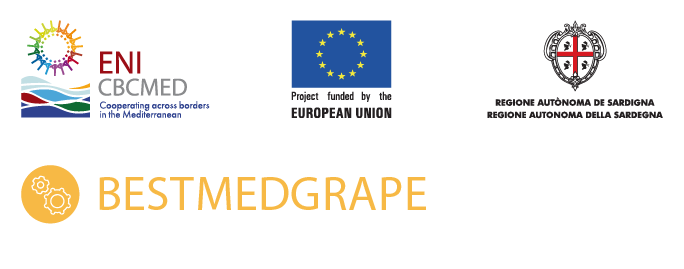 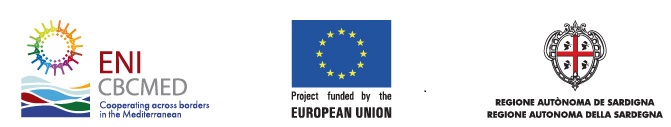 New Business opportunities & Environmental suSTainability using MED GRAPE nanotechnological products BESTMEDGRAPE – A_A.2.1_0035Financed by the ENI CBC Med 2014 2020 ProgrammeIn the case of conflicting meanings between language versions, the English version prevails.Subgrant application formfor BESTMEDGRAPE InitiativeDeadline for submission of application: May 26th, 2022INSTRUCTIONS FOR DRAFTING THE APPLICATION FORMAny part of these standard instructions should not be modifiedHandwritten applications won't be evaluated Document format must be A4 size with 2 cm margins, Arial 10 font characters and single line spacingProvide the information requested under the headings below, in the order requested, and in proportion to its relative importance (see the relevant scores in the evaluation grid in the guidelines for subgrants applicants)Provide full information (as the evaluation will be based solely on the information provided)Draft the document as clearly as possible to facilitate the evaluation process.Summary of the subgrant(s) Please complete the table below.Applicant and co-applicant (max 1 page)Team presentation: curriculum, experiences, skills of applicant and co-applicant(s).Description of the investment plan (max 3 pages)Describe:Business idea (Mission and Vision, Strategy, Goals and Objectives)Product description: The Problem/opportunity, Features and Benefits and Competitive AdvantagesMarket and Competitive Analysis Operating and Sales StrategiesBudget and revenue targetsRelevance (max 1 page)Please provide all the following information:Describe the relevance of the subgrant to the objective(s) of the call for subgrant proposals.Indicate any specific added-value elements of the subgrant.TRL Self-assessmentIndicative action plan (max 1 page)Describe the activities to be implemented Identification of applicants and co-applicantsFill-in one table for the applicant and per each co-applicant.Declaration by the applicantThe applicant, represented by the undersigned, being its authorised signatory [and in the context of the present application, representing any co-applicant(s) in the proposed action], hereby declares that:the applicant has the financial capacity and professional competence and qualifications to implement the subgrant(s);in case of co-applicants [the applicant undertakes to comply with the obligations foreseen with the principles of good partnership practice]; the applicant is directly responsible for the preparation, management and implementation of the subgrant(s) activities with the co-applicant(s) if any, and is not acting as an intermediary; the applicant and the co-applicant(s) are not in any of the situations excluding them from participating in contracts foreseen by the applicable legislation  the applicant and each co-applicant (if any) are eligible in accordance with the criteria set out in the guidelines for applicants if recommended to be awarded the subgrant, the applicant and the co-applicant(s), if any, accept the contractual conditions as laid down in the standard subgrant contract annexed to the guidelines for applicants. We acknowledge that if we participate in spite of being in any of the situations for exclusion or if the declarations or information provided prove to be false, we may be subject to rejection from this procedure.Signed on behalf of the applicantMandate of the co-applicantsThe co-applicant(s) authorise the applicant <indicate the name of the applicant> to submit on their behalf the present application form and to sign on their behalf the standard grant contract with <indicate the name of the contracting body>, as well as, to represent the co-applicant in all matters concerning this grant contract.I have read and approved the contents of the proposal submitted to the contracting authority. I undertake to comply with the principles of good partnership practice.Title:BESTMEDGRAPE InitiativeLocation(s):<specify country(ies), region(s), area(s) or town(s) that will benefit from the subgrant(s)>Name of the applicantName of the co-applicantsApplicant’s contact details for the purpose of this actionApplicant’s contact details for the purpose of this actionPostal address:Telephone number: Contact person for this action:Contact person’s email:Title of the subgrant(s):BESTMEDGRAPELocation(s) of the subgrant(s) — specify country(ies), region(s) France (Corse, Languedoc-Roussillon, Provence-Alpes-Côte d’Azur)Italy (Basilicata, Calabria, Campania, Lazio, Liguria, Puglia, Sardegna, Sicilia, Toscana)Jordan (Amman, Al-Aqaba, Al-Balga, Al-Karak, Al-Tafilah, Irbid, Madaba) Lebanon (Whole country)Tunisia (Ariana, Béja, Ben Arous, Bizerte, Gabès, Jandouba, Mahdia, Médenine, Monastir, Nabeul, Sfax, Sousse, Tunis)Total duration of the subgrant(s) activities (months):Requested EU contribution (amount)5.000,00 € per eligible applicant. Max total amount 25.000[Total indicative budget] from Annex 1bTarget groupsFinal beneficiariesTRL Self-Assessment
In this step, please conduct a self-assessment by selecting the TRL score using the scale below based on the corresponding description and supplied questions. Your TRL score will be calculated on the basis of the level achieved for your project’s outcome* based on the information provided in the description.TRL Self-Assessment
In this step, please conduct a self-assessment by selecting the TRL score using the scale below based on the corresponding description and supplied questions. Your TRL score will be calculated on the basis of the level achieved for your project’s outcome* based on the information provided in the description.TRL Self-Assessment
In this step, please conduct a self-assessment by selecting the TRL score using the scale below based on the corresponding description and supplied questions. Your TRL score will be calculated on the basis of the level achieved for your project’s outcome* based on the information provided in the description.TRL Self-Assessment
In this step, please conduct a self-assessment by selecting the TRL score using the scale below based on the corresponding description and supplied questions. Your TRL score will be calculated on the basis of the level achieved for your project’s outcome* based on the information provided in the description.TRL Self-Assessment
In this step, please conduct a self-assessment by selecting the TRL score using the scale below based on the corresponding description and supplied questions. Your TRL score will be calculated on the basis of the level achieved for your project’s outcome* based on the information provided in the description.CategoriesTRL
DescriptionTo achieve the given TRL score, you must answer "Yes" or "No" to EVERY question at that level.To achieve the given TRL score, you must answer "Yes" or "No" to EVERY question at that level.Brief DescriptionBasic ResearchTRL 1 – basic principles observedDo basic scientific principles support the concept of the project outcome?Basic ResearchTRL 1 – basic principles observedHas the outcome development methodology or approach been developed?Basic ResearchTRL 2 – technology concept formulatedAre potential framework applications identified?Basic ResearchTRL 2 – technology concept formulatedAre outcome components and the user at least partly described?Basic ResearchTRL 2 – technology concept formulatedDo preliminary analyses or experiments confirm that the application might meet the user need?Basic ResearchTRL 3 – technology concept formulated (Proof of concept)Is outcome feasibility fully established?Basic ResearchTRL 3 – technology concept formulated (Proof of concept)Is outcome feasibility fully established?Basic ResearchTRL 3 – technology concept formulated (Proof of concept)Do experiments or modeling and simulation validate performance predictions of outcome capability?Basic ResearchTRL 3 – technology concept formulated (Proof of concept)Does the outcome address a need or introduce an innovation in the field of wine by-products?Applied ResearchTRL 4 – technology validated in lab  (Components validated in laboratory environment)Are end user requirements documented?Applied ResearchTRL 4 – technology validated in lab  (Components validated in laboratory environment)Were individual components (if any) successfully tested in a laboratory environment?Applied ResearchTRL 5 – technology validated in relevant environment (Integrated components demonstrated in a laboratory environment)Are target and minimum operational/functional requirements developed?Applied ResearchTRL 5 – technology validated in relevant environment (Integrated components demonstrated in a laboratory environment)Is component integration demonstrated in a laboratory environment (i.e. fully controlled setting)?DevelopmentTRL 6 – technology demonstrated in relevant environment (Field or full-scale test demonstrated in relevant environment)Is the operational/functional environment fully known (i.e. user community, physical environment, and input data characteristics as appropriate)?DevelopmentTRL 6 – technology demonstrated in relevant environment (Field or full-scale test demonstrated in relevant environment)Was the field or the full-scale experiment tested in a realistic environment outside the laboratory (i.e. relevant environment)?DevelopmentTRL 6 – technology demonstrated in relevant environment (Field or full-scale test demonstrated in relevant environment)Does the field or full-scale experiment satisfy all operational/functional requirements when confronted with realistic problems?DevelopmentTRL 7 – system prototype demonstration in operational environment (Fully integrated outcome demonstrated in operational environment)Are available components ready to be fully integrated in the final outcome?DevelopmentTRL 7 – system prototype demonstration in operational environment (Fully integrated outcome demonstrated in operational environment)Is the fully integrated outcome demonstrated in an operational environment (i.e. real-world conditions, including the user community)?DevelopmentTRL 7 – system prototype demonstration in operational environment (Fully integrated outcome demonstrated in operational environment)If applicable, are all outcome components tested individually under expected conditions?DevelopmentTRL 8 – system complete and qualified (Outcome proven in operational environment)·     Is the outcome proven in an operational environment (i.e. meet target performance measures)?DevelopmentTRL 8 – system complete and qualified (Outcome proven in operational environment)·     Was a rigorous test and evaluation process completed successfully?DevelopmentTRL 8 – system complete and qualified (Outcome proven in operational environment)Does the outcome meet its stated purpose and functionality as developed?ImplementationTRL 9 – actual system proven in operational environment (Outcome refined & adopted) Is the outcome deployed in its intended operational environment?ImplementationTRL 9 – actual system proven in operational environment (Outcome refined & adopted)Is information about the outcome disseminated to the user community?ImplementationTRL 9 – actual system proven in operational environment (Outcome refined & adopted)Is the outcome adopted by the user community?*Project outcome can be: product, technology, guidelines, technique, approach, concept, tool, or any other kind of output from the project.*Project outcome can be: product, technology, guidelines, technique, approach, concept, tool, or any other kind of output from the project.*Project outcome can be: product, technology, guidelines, technique, approach, concept, tool, or any other kind of output from the project.*Project outcome can be: product, technology, guidelines, technique, approach, concept, tool, or any other kind of output from the project.*Project outcome can be: product, technology, guidelines, technique, approach, concept, tool, or any other kind of output from the project.ActivityMonthMonthMonthMonthMonthMonthActivity123456Activity 1 (title)Activity 2 (title)Activity 2 (title)Activity n. (title)ApplicantApplicantNameOfficial address Country and region Telephone numbere-mailCertified e-mailCo-applicant #1 <add as many table as the number of co-applicant>Co-applicant #1 <add as many table as the number of co-applicant>NameOfficial address Country and region Telephone numbere-mailCertified e-mailNameSignaturePositionDateName:Organisation:Position:Signature:Date and place: